KАРАР                                                                                                                     РЕШЕНИЕ15 ноябрь  2019 й.                     № 26/3                           15 ноября 2019 г.О Положении «О порядке проведения конкурса на замещение муниципальной должности муниципальной службы в сельском поселении Асавдыбашский сельсовет муниципального района Янаульский район Республики Башкортостан»В соответствии с Федеральным законом «Об общих принципах организации местного самоуправления в Российской Федерации» и Федеральным Законом № 25 от 02.03.2007г. « О  муниципальной службе в Российской Федерации» Совет сельского поселения Асавдыбашский сельсовет муниципального района Янаульский район РЕШИЛ:1. Утвердить Положение «О порядке проведения конкурса на замещение муниципальной должности муниципальной службы в сельском поселении Асавдыбашский сельсовет муниципального района Янаульский район Республики Башкортостан».         2. Обнародовать данное решение на информационном стенде администрации сельского поселения Асавдыбашский сельсовет муниципального района Янаульский район Республики Башкортостан, по адресу: 452813, Республика Башкортостан, Янаульский район, с. Асавдыбаш, ул. Центральная, д.27 и разместить на официальном  сайте  сельского поселения Асавдыбашский сельсовет муниципального района Янаульский район Республики Башкортостан по адресу: http://асавдыбаш.РФ/.Глава сельского поселения                                                   А.Д.ШакировПриложение к решению Советасельского поселения Асавдыбашский сельсовет муниципального районаЯнаульский районРеспублики Башкортостанот 15 ноября 2019 года № 26/3   Положениео порядке проведения конкурса на замещениемуниципальной должности муниципальной службы в  сельском поселении Асавдыбашский сельсовет муниципального района Янаульский район Республики БашкортостанОбщие положения1.1. Конкурс на замещение вакантных муниципальных должностей муниципальной службы (далее - муниципальные должности), утвержденных в соответствии с Законом Республики Башкортостан от 23 декабря . N 259-з "О Реестре муниципальных должностей муниципальной службы в Республике Башкортостан", проводится в целях обеспечения права граждан Российской Федерации на равный доступ к муниципальной службе в соответствии с их способностями и профессиональной подготовкой, а также права муниципальных служащих на должностной рост на конкурсной основе.1.2. Конкурс в Совете сельского поселения Асавдыбашский сельсовет муниципального района Администрации муниципального района объявляется по решению руководителя (работодателя) при наличии вакантной муниципальной должности.При наличии резерва на муниципальную должность конкурс может не проводиться.Муниципальные служащие могут участвовать в конкурсе независимо от того, какие должности они занимают в момент его проведения.1.3. Вакантной муниципальной должностью признается не замещенная муниципальным служащим должность, предусмотренная в структуре  Совета, Администрации муниципального района Янаульский район Республики Башкортостан.Право на участие в конкурсе2.1. Право на участие в конкурсе на замещение вакантной муниципальной должности имеют граждане Российской Федерации, достигшие 18-летнего возраста, но не старше 65 лет - предельного возраста, установленного для замещения должности муниципальной службы, отвечающие квалификационным требованиям, а также требованиям, установленным законами и иными нормативными правовыми актами Российской Федерации, Республики Башкортостан, необходимым для замещения муниципальной должности.        2.2. Гражданин, изъявивший желание участвовать в конкурсе, представляет в Совет и Администрацию сельского поселения Асавдыбашский сельсовет муниципального района Янаульский Республики Башкортостан следующие документы:- заявление на имя руководителя, являющегося работодателем для муниципальной должности;- личный листок (анкету) установленной формы с фотографией;- документ, удостоверяющий личность и гражданство;- копию трудовой книжки;- документы, подтверждающие профессиональное образование;- страховое свидетельство обязательного пенсионного страхования, за исключением случаев, когда трудовой договор (контракт) заключается впервые;- свидетельство о постановке физического лица на учет в налоговом  органе по месту жительства  на территории Российской Федерации;- документы воинского учета – для граждан, пребывающих в запасе и лиц, подлежащих призыву на военную службу;- сведения о доходах за год, предшествующий году поступления на муниципальную службу, об имуществе и обязательствах имущественного характера;- заключение медицинской организации об отсутствии заболевания, препятствующего поступлению на муниципальную службу;- сведения об адресах сайтов и (или) страниц сайтов в информационно- телекоммуникационной сети «Интернет», на которых гражданин, претендующий на замещение должности муниципальной службы, размещал общедоступную информацию, а также данных, позволяющих их идентифицировать. - иные документы, предусмотренные федеральным законом и другими нормативными правовыми актами Российской Федерации и Республики Башкортостан.         Гражданин, желающий участвовать в конкурсе, вправе также представить характеристику или рекомендательное письмо с места работы, рекомендации лиц, знающих претендента по совместной работе.В отдельных случаях в соответствии с установленными требованиями предоставляются иные необходимые сведения и документы. Копии документов о профессиональной деятельности и об образовании представляются заверенные нотариально либо кадровой службой по месту работы. Конкурсная комиссия проводит, в случае необходимости проверку достоверности сведений, представленных кандидатом, и принимает решение о допуске либо об отказе в допуске к участию в конкурсе.         2.3. Документы, указанные в пункте 2.2  настоящего Положения, в течение 21 календарного дня со дня размещения объявления об их приеме на официальном сайте государственной информационной системы в области государственной службы в сети "Интернет" представляются в Администрацию сельского поселения  гражданином (гражданским служащим) лично, посредством направления по почте или в электронном виде с использованием указанной информационной системы.Порядок представления документов в электронном виде устанавливается Правительством Российской Федерации.Несвоевременное представление документов, представление их не в полном объеме или с нарушением правил оформления без уважительной причины являются основанием для отказа гражданину (гражданскому служащему) в их приеме.При несвоевременном представлении документов, представлении их не в полном объеме или с нарушением правил оформления по уважительной причине представитель нанимателя вправе перенести сроки их приема.2.4. Гражданин не допускается к участию в конкурсе в случае:- признания его недееспособным или ограниченно дееспособным решением суда, вступившим в законную силу;- лишения его права занимать государственные должности государственной гражданской службы (муниципальные должности) в течение определенного срока решением суда, вступившим в законную силу;- наличия подтвержденного заключением медицинского учреждения заболевания, препятствующего исполнению им должностных обязанностей;- отказа от прохождения процедуры оформления допуска к сведениям, составляющим государственную и иную охраняемую законом тайну, если исполнение должностных обязанностей по муниципальной должности, на которую претендует гражданин, связано с использованием таких сведений;- утраты гражданства Российской Федерации, наличия гражданства иностранного государства, за исключением случаев, когда муниципальный служащий является гражданином иностранного государства - участника международного договора Российской Федерации, в соответствии с которым иностранный гражданин имеет право находиться на муниципальной службе, отказа от представления сведений о полученных им доходах и имуществе, принадлежащих ему на праве собственности, являющихся объектами налогообложения;- близкого родства или свойства (родители, супруги, братья, сестры, сыновья, дочери, а также братья, сестры, родители и дети супругов) гражданина с муниципальным служащим, если его предстоящая муниципальная служба связана с непосредственной подчиненностью или подконтрольностью одного другому;- достижения им предельного возраста, установленного для замещения муниципальной должности муниципальной службы законодательством Российской Федерации и Республики Башкортостан;- в связи с несоответствием квалификационным требованием.В случае установления в ходе проверки обстоятельств, препятствующих в соответствии с федеральными законами и другими нормативными правовыми актами Российской Федерации и Республики Башкортостан поступлению гражданина на муниципальную службу, он информируется в письменной форме председателем конкурсной комиссии о причинах отказа в участии в конкурсе.Организация проведения конкурса3.1. Опубликование условий проведения конкурса, сведений о дате, времени и месте его проведения, а также проекта трудового договора производится не позднее чем за 20 дней до дня проведения конкурса в газете «Янаульские зори».          3.2. Конкурс проводится среди граждан, подавших заявление на участие в нем, имеющих профессиональное образование, соответствующее квалификационным требованиям по соответствующей должности, отвечающие требованиям законодательства Российской Федерации, Республики Башкортостан о муниципальной службе. Конкурс заключается в оценке профессионального уровня кандидатов на замещение вакантной должности муниципальной службы, их соответствия квалификационным требованиям к этой должности.3.3. Конкурс может проводиться в форме конкурса документов или конкурса-испытания.3.4. Конкурс-испытание может быть проведен в виде: собеседования, тестирования профессиональных и личностных качеств кандидата, метода групповой дискуссии, ролевой игры, экзамена по соответствующей муниципальной должности муниципальной службы.         3.5.Администрация сельского поселения  не позднее, чем за 15 календарных дней до начала второго этапа конкурса размещает на своем официальном сайте и официальном сайте государственной информационной системы в области государственной службы в сети "Интернет" информацию о дате, месте и времени его проведения, список граждан (гражданских служащих), допущенных к участию в конкурсе (далее - кандидаты), и направляет кандидатам соответствующие сообщения в письменной форме, при этом кандидатам, которые представили документы для участия в конкурсе в электронном виде, - в форме электронного документа, подписанного усиленной квалифицированной электронной подписью, с использованием указанной информационной системы.Конкурсная комиссия, порядок формирования         4.1. На каждый конкурс образуется конкурсная комиссия, утверждаемая заместителем главы Администрации по социальным вопросам и кадровой политике. В состав комиссии входят члены аттестационной комиссии, руководители подразделений по соответствующей муниципальной должности, а также могут включаться независимые эксперты (психологи, научные работники и др.). Общее число членов конкурсной комиссии должно быть не менее 7 человек, число независимых экспертов должно составлять не менее  одной четверти от общего числа членов конкурсной комиссии.4.2. Решение конкурсной комиссии принимается в отсутствии кандидата на замещение вакантной муниципальной должности. По результатам конкурса комиссия дает претенденту одну из следующих оценок:1) соответствует муниципальной должности муниципальной службы и рекомендуется для назначения;2) включается в базу данных резерва для замещения муниципальной должности;3) не соответствует муниципальной должности муниципальной службы.4.3. Результаты голосования конкурсной комиссии заносятся в протокол.4.4. Заседание комиссии считается правомочным, если на нем присутствует не менее 2/3 ее членов.4.5. В случае, если победитель конкурса отказывается от заключения трудового договора, договор заключается с участником конкурса, занявшим второе место по результатам конкурса (если разница голосов при голосовании не более двух), либо назначается повторный конкурс.4.6. Муниципальному служащему, принятому по результатам конкурса-испытания, испытательный срок не устанавливается.4.7. Если в результате конкурса не были выявлены кандидаты, отвечающие требованиям, предъявляемым по муниципальной должности, на замещение которой он был объявлен, комиссия вправе принять решение о проведении повторного конкурса.          4.8. Сообщения о результатах конкурса в 7-дневный срок со дня его завершения направляются кандидатам в письменной форме, при этом кандидатам, которые представили документы для участия в конкурсе в электронном виде, - в форме электронного документа, подписанного усиленной квалифицированной электронной подписью, с использованием государственной информационной системы в области государственной службы. Информация о результатах конкурса в этот же срок размещается на официальном  сайте сельского поселения и указанной информационной системы в сети "Интернет".4.9. Документы претендентов и кандидатов, участвовавших в конкурсе, могут быть им возвращены по письменному заявлению в течение месяца со дня завершения конкурса.         4.10. Документы претендентов на замещение вакантной должности гражданской службы, не допущенных к участию в конкурсе, и кандидатов, участвовавших в конкурсе, могут быть возвращены им по письменному заявлению в течение трех лет со дня завершения конкурса. До истечения этого срока документы хранятся в архиве Администрации сельского поселения, после чего подлежат уничтожению. Документы для участия в конкурсе, представленные в электронном виде, хранятся в течение трех лет, после чего подлежат удалению.БАШKОРТОСТАН РЕСПУБЛИКАHЫЯNАУЫЛ  РАЙОНЫМУНИЦИПАЛЬ РАЙОНЫНЫN АСАУZЫБАШ   АУЫЛСОВЕТЫ АУЫЛ БИЛEМEHЕСОВЕТЫ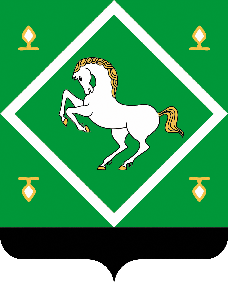 СОВЕТСЕЛЬСКОГО ПОСЕЛЕНИЯАСАВДЫБАШСКИЙ СЕЛЬСОВЕТМУНИЦИПАЛЬНОГО  РАЙОНАЯНАУЛЬСКИЙ РАЙОНРЕСПУБЛИКИ БАШКОРТОСТАН